Topical Module: Inclusiveness and Engagement with Cultural Diversity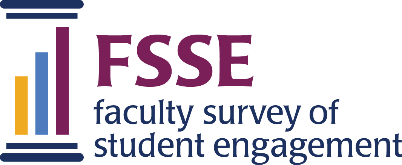 This module examines environments, processes, and activities that engage and validate cultural diversity and promote greater understanding of societal differences. Questions explore faculty use of inclusive teaching practices and intercultural learning; perceptions of institutional values and commitment regarding diversity; and opportunities for diversity-related programming and coursework. The module replaced the Experiences with Diverse Perspectives module in 2017.Earlier, you answered some questions based on one particular undergraduate course section that you are teaching or have taught during this academic year. Thinking again about that course, how much does it emphasize the following? Response options: Very much, Quite a bit, Some, Very littleDeveloping the skills necessary to work effectively with people from various backgroundsRecognizing students’ cultural norms and biasesStudents sharing their perspectives and experiencesExploring students’ backgrounds through projects, assignments, or programsLearning about other culturesDiscussing issues of equity or privilegeRespecting the expression of diverse ideasHow much does your institution emphasize the following? Response options: Very much, Quite a bit, Some, Very littleDemonstrating a commitment to diversityProviding faculty with the resources needed for success in a multicultural worldCreating an overall sense of community among facultyEnsuring that you are not stigmatized because of your identity (racial/ethnic, gender, religious, sexual orientation, etc.)Providing information about anti-discrimination and harassment policiesTaking allegations of discrimination or harassment seriouslyHelping faculty develop the skills to confront discrimination and harassmentHow much does your institution provide a supportive environment for the following forms of diversity?Response options: Very much, Quite a bit, Some, Very littleRacial/ethnic identityGender identityEconomic backgroundPolitical affiliationReligious affiliationSexual orientationDisability status